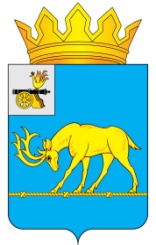 АДМИНИСТРАЦИЯ МУНИЦИПАЛЬНОГО ОБРАЗОВАНИЯ«ТЕМКИНСКИЙ РАЙОН» СМОЛЕНСКОЙ ОБЛАСТИРАСПОРЯЖЕНИЕот 24.04.2015 г.№134р                                                                           с. ТемкиноО назначении ответственныхпо инвестиционной привлекательностиТемкинского районаВ соответствии с поручением Губернатора Смоленской области                           А.В. Островского и на основании протокола рабочего совещания, состоявшегося                  16 февраля 2015 года,1.Назначить ответственных сотрудников за привлечение инвестиций и работу с инвесторами, которые будут осуществлять привлечение инвестиций в муниципальное образование «Темкинский район» Смоленской области и сопровождение инвестиционных проектов на регулярной основе:2. Назначить ответственных кураторов за сопровождение инвестиционных проектов на регулярной основе:по мере необходимости:3. Настоящее распоряжение опубликовать в районной газете «Заря».4. Контроль за исполнением настоящего распоряжения оставляю за собой.Глава Администрации муниципального образования«Темкинский район» Смоленской области                                                Р.В. Журавлев- Р.В. ЖуравлевГлава Администрации муниципального образования «Темкинский район» Смоленской области;- В.С. КасмачоваЗам. Главы Администрации муниципального образования «Темкинский район» Смоленской  области- В.И. ВолковЗам. Главы Администрации муниципального образования «Темкинский район» Смоленской  области - В.С. КасмачоваЗам. Главы Администрации муниципального образования «Темкинский район» Смоленской  области- А.Н. РучкинаНачальник отдела экономики, имущественных и земельных отношений Администрации муниципального образования «Темкинский район» Смоленской  области- Н.Д. ШиряеваНачальник отдела архитектуры, строительства, транспорта и ЖКХ Администрации муниципального образования «Темкинский район» Смоленской  области- П.Л. КоролевГлава муниципального образования Аносовского сельского поселения Темкинского района Смоленской области- С.А. ПетровГлава муниципального образования Батюшковского сельского поселения Темкинского района Смоленской области- С.Г. ЦаревГлава муниципального образования Васильевского сельского поселения Темкинского района Смоленской области- А.В. ГерасимовГлава муниципального образования Вязищенского сельского поселения Темкинского района Смоленской области- О.В. БайковаГлава муниципального образования Долматовского сельского поселения Темкинского района Смоленской области- В.П. ПотаповГлава муниципального образования Кикинского сельского поселения Темкинского района Смоленской области- О.И. ВасильеваГлава муниципального образования Медведевского сельского поселения Темкинского района Смоленской области- А.Е. СеменовГлава муниципального образования Павловского сельского поселения Темкинского района Смоленской области- Е.С. ФиличкинаГлава муниципального образования Селенского сельского поселения Темкинского района Смоленской области- Е.В. ЯстребоваИ.о. начальника отдела по организации и обеспечению исполнительно-распорядительных полномочий Темкинского сельского поселения Администрации муниципального образования «Темкинский район» Смоленской  области